Digital Services Act package: open public consultationIntroductionThe Commission recently announced a Digital Services Act package with two main pillars:first, a proposal of new and revised rules to deepen the Single Market for Digital  Services, by increasing and harmonising the responsibilities of online platforms and information service providers and reinforce the oversight over platforms’ content policies in the EU;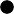 second, ex ante rules to ensure that markets characterised by large platforms with significant network effects acting as gatekeepers, remain fair and contestable for innovators, businesses, and new market entrants.This   consultationThe Commission is initiating the present open public consultation as part of its evidence- gathering exercise, in order to identify issues that may require intervention through the Digital Services Act, as well as additional topics related to the environment of digital services and  online platforms, which will be further analysed in view of possible upcoming initiatives, should the issues identified require a regulatory intervention.The consultation contains 6 modules (you can respond to as many as you like):How to effectively keep users safer online?Reviewing the liability regime of digital services acting as intermediaries?What issues derive from the gatekeeper power of digital platforms?Other emerging issues and opportunities, including online advertising and smart contractsHow to address challenges around the situation of self-employed individuals offering services through online platforms?What governance for reinforcing the Single Market for digital services?Digital services and other terms used in the questionnaireThe questionnaire refers todigital services(or ‘information society services’, within themeaning of the E-Commerce Directive), as 'services provided through electronic means, at a distance, at the request of the user'. It also refers more narrowly to a subset of digital serviceshere  termed  online  intermediary   services.  By  this  we  mean  services  such  as  internetaccess providers, cloud services, online platforms, messaging services, etc., i.e. services that generally transport or intermediate content, goods or services made available by third parties.Parts of the questionnaire specifically focus ononline platforms– such as e-commercemarketplaces, search engines, app stores, online travel and accommodation platforms or mobility platforms and other collaborative economy platforms, etc.Other	terms	and	other	technical	concepts	are	explained	in	a	glossary.How to effectively keep users safer online?This module of the questionnaire is structured into several subsections:First, it seeks evidence, experience, and data from the perspective of different stakeholders regarding illegal activities online, as defined by national and EU law. This includes the availability online of illegal  goods (e.g. dangerous products, counterfeit goods, prohibited and restricted goods, protected wildlife, pet trafficking, illegal medicines, misleading offerings of food supplements), content (e.g. illegal hate speech, child sexual abuse material, content that infringes intellectual property rights), and services, or practices that infringe consumer law (such as scams, misleading advertising, exhortation to purchase made to  children) online. It covers all types of illegal activities, both as regards criminal law and civil law.It then asks you about other activities online that are not necessarily illegal but could cause harm to users, such as the spread of online disinformation or harmful content to minors.It also seeks facts and informed views on the potential risks of erroneous removal of legitimate content. It also asks you about the transparency and accountability of measures taken by digital services and online platforms in particular in intermediating users’ access to their content and enabling oversight by third parties. Respondents might also be interested in related questions in the module of the consultation focusing on online advertising.Second, it explores proportionate and appropriate responsibilities and obligations that could be required from online intermediaries, in particular online platforms, in addressing the set of issues discussed in the first sub-section.This module does not address the liability regime for online intermediaries, which is further explored in the next module of the consultation.Main issues and experiencesExperiences and data on illegal activities online Illegal  goodsHave you ever come across illegal goods on online platforms (e.g. a counterfeit product, prohibited and restricted goods, protected wildlife, pet trafficking, illegal medicines, misleading offerings of food supplements)?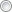 No, never Yes, onceYes, several times I don’t knowWhat measure did you take?I sent the product back to the seller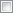 I reported it to the platform via its existing reporting procedure  I contacted the platform through other meansI notified a public authorityI notified a consumer organisation I did not take any actionOther. Please specify in the text box belowPlease specify.3000 character(s) maximumHow easy was it for you to find information on where you could report the illegal good?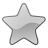 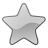 How easy was it for you to report the illegal good?How satisfied were you with the procedure following your report?Are you aware of the action taken following your report?Yes NoPlease explain3000 character(s) maximumIn your experience, were such goods more easily accessible online since the outbreak of COVID-19?No, I do not think soYes, I came across illegal offerings more frequently I don’t knowWhat good practices can you point to in handling the availability of illegal goods online since the start of the COVID-19 outbreak?5000 character(s) maximumIllegal contentDid you ever come across illegal content online (for example illegal incitement to violence, hatred or discrimination on any protected grounds such as race, ethnicity, gender or sexual orientation; child sexual abuse material; terrorist propaganda; defamation; content that infringes intellectual property rights, consumer law infringements)?No, never Yes, onceYes, several times I don’t knowWhat measure did you take?I reported it to the platform via its existing reporting procedureI contacted the online platform by other means to report the illegal content   I contacted a national authorityI contacted a consumer organisation I did not take any actionI took a different action. Please specify in the text box belowPlease specify3000 character(s) maximumHow easy was it for you to find information on where you could report the illegal content/activity?How easy was it for you to report the illegal content/activity?How satisfied were you with the procedure following your report?Are you aware of the action taken following your report?Yes NoHow has the dissemination of illegal content changed since the outbreak of COVID-19? Please explain.3000 character(s) maximumWhat good practices can you point to in handling the dissemination of illegal content online since the outbreak of COVID-19?3000 character(s) maximumWhat actions do online platforms take to minimise risks for consumers to be exposed to scams and other unfair practices (e.g. misleading advertising, exhortation to purchase made to children)?3000 character(s) maximumDo you consider these measures appropriate?Yes NoI don't knowPlease explain.3000 character(s) maximumTransparencyIf your content or offering of goods and services was ever removed or blocked from an online platform, were you informed by the platform?Yes, I was informed before the action was taken Yes, I was informed afterwardsYes, but not on every occasion / not by all the platforms No, I was never informedI don’t knowWere you able to follow-up on the information?Yes, I complained to the platformYes, I escalated to an out-of-court dispute mechanism No, but it was useful to learn about the platform’s policy NoOther. Please specify in the text box belowPlease explain.3000 character(s) maximumIf you provided a notice to a digital service asking for the removal or disabling of access to such content or offering of goods or services, were you informed about the follow-up to the request?Yes, I was informedYes, but not on every occasion / not by all platforms No, I was never informedI don’t knowWhen content is recommended to you - such as products to purchase on a platform, or videos to watch, articles to read, users to follow - are you able to obtain enough information on why such content has been recommended to you? Please explain.3000 character(s) maximumActivities that could cause harm but are not, in themselves, illegalIn your experience, are children adequately protected online from harmful behaviour, such as grooming and bullying, or inappropriate content?3000 character(s) maximumTo what extent do you agree with the following statements related to online disinformation?Please explain.3000 character(s) maximumIn your personal experience, how has the spread of harmful (but not illegal) activities online changed since the outbreak of COVID-19? Please explain.3000 character(s) maximumWhat good practices can you point to in tackling such harmful activities since the outbreak of COVID-19?3000 character(s) maximumExperiences and data on erroneous removalsThis section covers situation where content, goods or services offered online may be removed erroneously contrary to situations where such a removal may be justified due to for example illegal nature of such content, good or service (see sections of this questionnaire above).1 Are you aware of evidence on the scale and impact of erroneous removals of content, goods, services, or banning of accounts online? Are there particular experiences you could share?5000 character(s) maximumThe following questions are targeted at organisations.Individuals responding to the consultation are invited to go to section 2 here below on responsibilities for online platforms and other digital servicesWhat is your experience in flagging content, or offerings of goods or services you deemed illegal to online platforms and/or other types of online intermediary services? Please explain in what capacity and through what means you flag  content.3000 character(s) maximumIf applicable, what costs does your organisation incur in such activities?3000 character(s) maximumHave you encountered any issues, in particular, as regards illegal content or goods accessible from the EU but intermediated by services established in third countries? If yes, how have you dealt with these?3000 character(s) maximumIf part of your activity is to send notifications or orders for removing illegal content or goods or services made available through online intermediary services, or taking other actions in relation to content, goods or services, please explain whether you report on your activities and their outcomes:Yes, through regular transparency reports  Yes, through reports to a supervising authority Yes, upon requests to public informationYes, through other means. Please explain No , no such reporting is donePlease provide a link to publicly available information or reports.1000 character(s) maximumDoes your organisation access any data or information from online platforms?Yes, data regularly reported by the platform, as requested by law Yes, specific data, requested as a competent authorityYes, through bilateral or special partnershipsOn the basis of a contractual agreement with the platform Yes, generally available transparency reportsYes, through generally available APIs (application programme interfaces) Yes, through web scraping or other independent web data extraction approachesYes, because users made use of their right to port personal data Yes, other. Please specify in the text box belowNoPlease indicate which one(s). What data is shared and for what purpose, and are there any constraints that limit these initiatives?3000 character(s) maximumWhat sources do you use to obtain information about users of online platforms and other digital services – such as sellers of products online, service providers, website holders or providers of content online? For what purpose do you seek this information?3000 character(s) maximumDo you use WHOIS information about the registration of domain names and related information?Yes NoI don't knowPlease specify for what specific purpose and if the information available to you sufficient, in your opinion?3000 character(s) maximumHow valuable is this information for you?Do you use or are you aware of alternative sources of such data? Please explain.3000 character(s) maximumThe following questions are targeted at online intermediaries.Measures taken against illegal goods, services and content online shared by usersWhat systems, if any, do you have in place for addressing illegal activities conducted by the users of your service (sale of illegal goods -e.g. a counterfeit product, an unsafe product, prohibited and restricted goods, wildlife and pet trafficking - dissemination of illegal content or illegal provision of services)?A notice-and-action system for users to report illegal activitiesA dedicated channel through which authorities report illegal activities Cooperation with trusted organisations who report illegal activities, following a fast-track assessment of the notificationA system for the identification of professional users (‘know your customer’) A system for penalising users who are repeat offendersA system for informing consumers that they have purchased an illegal good, once you become aware of thisMulti-lingual moderation teamsAutomated systems for detecting illegal activities. Please specify the detection system and the type of illegal content it is used forOther systems. Please specify in the text box below No system in placePlease explain.5000 character(s) maximumWhat issues have you encountered in operating these systems?5000 character(s) maximumOn your marketplace (if applicable), do you have specific policies or measures for the identification of sellers established outside the European Union ?Yes NoPlease quantify, to the extent possible, the costs of the measures related to ‘notice-and-action’ or other measures for the reporting and removal of different types of illegal goods, services and content, as relevant.5000 character(s) maximumPlease provide information and figures on the amount of different types of illegal content, services and goods notified, detected, removed, reinstated and on the number or complaints received from users. Please explain and/or link to publicly reported information if you publish this in regular transparency reports.5000 character(s) maximumDo you have in place measures for detecting and reporting the incidence of suspicious behaviour (i.e. behaviour that could lead to criminal acts such as acquiring materials for such acts)?3000 character(s) maximumMeasures against other types of activities that might be harmful but are not, in themselves, illegalDo your terms and conditions and/or terms of service ban activities such as: Spread of political disinformation in election periods?Other types of coordinated disinformation e.g. in health crisis? Harmful content for children?Online grooming, bullying?Harmful content for other vulnerable persons? Content which is harmful to women?Hatred, violence and insults (other than illegal hate speech)?Other activities which are not illegal per se but could be considered harmful?Please explain your policy.5000 character(s)maximumDo you have a system in place for reporting such activities? What actions do they trigger?3000 character(s) maximumWhat other actions do you take? Please explain for each type of behaviour considered.5000 character(s) maximumPlease quantify, to the extent possible, the costs related to such measures.5000 character(s) maximumDo you have specific policies in place to protect minors from harmful behaviours such as online grooming or bullying?Yes NoPlease explain.3000 character(s) maximumMeasures for protecting legal content goods and servicesDoes your organisation maintain an internal complaint and redress mechanism to your users for instances where their content might be erroneously removed, or their accounts blocked?Yes NoWhat action do you take when a user disputes the removal of their goods or  content or services, or restrictions on their account? Is the content/good reinstated?5000 character(s) maximumWhat are the quality standards and control mechanism you have in place for the automated detection or removal tools you are using for e.g. content, goods, services, user accounts or bots?3000 character(s) maximumDo you have an independent oversight mechanism in place for the enforcement of your content policies?Yes NoPlease explain.5000 character(s) maximumTransparency and cooperationDo you actively provide the following information:Information to users when their good or content is removed, blocked or demotedInformation to notice providers about the follow-up on their report Information to buyers of a product which has then been removed as being illegalDo you publish transparency reports on your content moderation policy?Yes NoDo the reports include information on:Number of takedowns and account suspensions following enforcement of your terms of service?Number of takedowns following a legality assessment? Notices received from third parties?Referrals from authorities for violations of your terms of service? Removal requests from authorities for illegal activities?Number of complaints against removal decisions? Number of reinstated content?Other, please specify in the text box belowPlease explain.5000 character(s) maximumWhat information is available on the automated tools you use for identification of illegal content, goods or services and their performance, if applicable? Who has access to this information? In what formats?5000 character(s) maximumHow can third parties access data related to your digital service and under what conditions?Contractual conditions Special partnershipsAvailable APIs (application programming interfaces) for data access Reported, aggregated information through reportsPortability at the request of users towards a different service At the direct request of a competent authorityRegular reporting to a competent authority Other means. Please specifyPlease explain or give references for the different cases of data sharing and explain your policy on the different purposes for which data is shared.5000 character(s) maximumThe following questions are open for all respondents.Clarifying responsibilities for online platforms and other digital servicesWhat responsibilities (i.e. legal obligations) should be imposed on online platforms and under what conditions?Should such measures be taken, in your view, by all online platforms, or only by specific ones (e.g. depending on their size, capability, extent of risks of exposure to illegal activities conducted by their users)? If you consider that some measures should only be taken by large online platforms, please identify which would these measures be.Please elaborate, if you wish to further explain your choices.5000 character(s) maximumThe CED fully supports patients’ feedback as it helps dentists maintain high standards and improve patients experience in their practices. As healthcare is a service mainly based on trust, any unverified information on a dental practice can have serious negative consequences on the evaluation of the quality of work of the provider. Furthermore, nowadays healthcare providers often receive feedback and evaluations on online review platforms open to the public, similar to businesses. Unlike other businesses, healthcare providers are often not able to respond, to dispute or clarify the comments, due to patient confidentiality. Such reviews can ultimately lead to the decrease of trust and to reputational damage to the dentist through false accusations and offensive language. This is especially valid when it comes to feedback on more subtle aspects of individual treatment, e.g. the treatment plan, treatment fees etc., or to untrue anonymous claims made by competitors.In order to boost patient confidence in online platforms and foster best practice, it is in the interest of the owners/administrators of such platforms to offer high-quality and reliable information to their clients. The CED recommends that a set of quality criterial for online platforms reviewing dentists should be developed in order to ensure that patients are provided with fair and accurate information. Internet-based content should comply with national legislation and the EU General Data Protection Regulation (GDPR) which requires that personal data must be collected and processed fairly and lawfully;Evaluation should only be between patient and service provider to avoid false, biased and subjective comments that can be offensive and misleadingThe online platform owner is identified and contact details of the platform owner are providedFinancial supporters of the site are identifiedInformation on when a page was last updated is provided throughout the siteA privacy statement and policies for data management, deletion and transfer to third parties are includedA clear distinction is made between content and advertisingA declaration that all posts are individual, personal opinions of patients, is includedA search facility to find individual dentists is providedThe evaluation system is easy to understandContributors should be identifiable by the online platform owner through an appropriate registration process or other means of electronic identification. The online evaluations may stay anonymousFeedback should be structured taking into account at least the following criteria: overall impression, professionalism, facilities and communicationPatients are required to confirm that they have personally received the treatment or services on which they are commenting, and to specify the date of receiving treatment or servicesAll contributions are monitored and, where necessary, edited or removedIn case of online evaluation that is provenly harassing, vexatious and/or hateful, the online platform owner must bear the responsibility of removing such contentThere is protection against misleading claims and offensive commentsThe dentist is informed of the purpose of the processing, the categories of data concerned, the recipients or categories of recipients, the existence of the right of access to and the right to rectify the data concerning him/herThe dentist has the right to request that his/her personal data be erased if the overall policy pursued by the website owner does not guarantee the dentist’s fundamental rights and freedoms as referred to in Article 6.1 (f) and recital 47 of GDPRThere is an opportunity for dentists to reply and/or object to comments. Commenting on reviews should be always possible and not only open to the subscription modelIn case of vexatious information/content, the dentist must immediately receive all further information allowing him/her to defend their professional name and reputation What information would be, in your view, necessary and sufficient for users and third parties to send to an online platform in order to notify an illegal activity (sales  of illegal goods, offering of services or sharing illegal content) conducted by a user of the service?Precise location: e.g. URLPrecise reason why the activity is considered illegal Description of the activityIdentity of the person or organisation sending the notification. Please explain under what conditions such information is necessary:Other, please specifyPlease explain3000 character(s) maximumHow should the reappearance of illegal content, goods or services be addressed, in your view? What approaches are effective and proportionate?5000 character(s) maximumWhere automated tools are used to detect illegal content, goods or services, what opportunities and risks does their use present as regards different types of illegal activities and the particularities of the different types of tools?3000 character(s) maximumAutomated tools have their limits in terms of accuracy and must be accompanied by pre-/post- human moderation to ensure accuracy. How should the spread of illegal goods, services or content across multiple platforms and services be addressed? Are there specific provisions necessary for addressing risks brought by:Digital services established outside of the Union?Sellers established outside of the Union, who reach EU consumers through online platforms?3000 character(s) maximumWhat would be appropriate and proportionate measures for digital services acting as online intermediaries, other than online platforms, to take – e.g. other types of hosting services, such as web hosts, or services deeper in the internet stack, like cloud infrastructure services, content distribution services, DNS services, etc.?5000 character(s) maximumWhat should be the rights and responsibilities of other entities, such as  authorities, or interested third-parties such as civil society organisations or equality bodies in contributing to tackle illegal activities online?5000 character(s) maximumWhat would be, in your view, appropriate and proportionate measures for online platforms to take in relation to activities or content which might cause harm but are not necessarily illegal?5000 character(s) maximumWhile feedback from patients provides the opportunity to build up trust and strengthen contact through constructive feedback, anonymous online evaluations often lack moderation. Indeed, most of these platforms are not subject to any certification or code of conduct, making dentists an especially attractive target for anonymous reviews; they may not even be aware of the site or the review. There is no control of whether a reviewer is a genuine patient of the practice sharing their experience, or, for example, an affiliate of the practice or a competitor. The reviews may be overly positive or detrimental, false or offensive. It is important that the information is not infringing the rights of individual dentists or offending them. Therefore, the CED believes that there is a need for moderation of such sites to ensure they paint a true picture of the service provided, and that patients should only comment on treatment and services that they have personally received directly from the service provider.In particular, are there specific measures you would find appropriate and proportionate for online platforms to take in relation to potentially harmful activities or content concerning minors? Please explain.5000 character(s) maximumPlease rate the necessity of the following measures for addressing the spread of disinformation online. Please rate from 1 (not at  all  necessary)  to  5  (essential) each option below.Please specify3000 character(s) maximumIn special cases, where crises emerge and involve systemic threats to society, such as a health pandemic, and fast-spread of illegal and harmful activities online, what are, in your view, the appropriate cooperation mechanisms between digital services and authorities?3000 character(s) maximumWhat would be effective measures service providers should take, in your view, for protecting the freedom of expression of their users? Please rate from 1 (not at all necessary) to 5 (essential).Please explain.3000 character(s) maximumAre there other concerns and mechanisms to address risks to other   fundamental rights such as freedom of assembly, non-discrimination, gender equality, freedom to conduct a business, or rights of the child? How could these be addressed?5000 character(s) maximumIn your view, what information should online platforms make available in relation to their policy and measures taken with regard to content and goods offered by    their users? Please elaborate, with regard to the identification of illegal content and goods, removal, blocking or demotion of content or goods offered, complaints mechanisms and reinstatement, the format and frequency of such information, and who can access the information.5000 character(s) maximumWhat type of information should be shared with users and/or competent authorities and other third parties such as trusted researchers with regard to the   use of automated systems used by online platforms to detect, remove and/or block illegal content, goods, or user accounts?5000 character(s) maximumIn your view, what measures are necessary with regard to algorithmic recommender systems used by online platforms?5000 character(s) maximumIn your view, is there a need for enhanced data sharing between online   platforms and authorities, within the boundaries set by the General Data Protection Regulation? Please select the appropriate situations, in your view:For supervisory purposes concerning professional users of the platform - e.g. in the context of platform intermediated services such as accommodation or ride-hailing services, for the purpose of labour inspection, for the purpose of collecting tax or social security contributionsFor supervisory purposes of the platforms’ own obligations – e.g. with regard to content moderation obligations, transparency requirements, actions taken in electoral contexts and against inauthentic behaviour and foreign interferenceSpecific request of law enforcement authority or the judiciaryOn a voluntary and/or contractual basis in the public interest or for other purposesPlease explain.  What  would  be  the  benefits?  What  would  be  concerns for companies, consumers or other third parties?5000 character(s) maximumWhat types of sanctions would be effective, dissuasive and proportionate for online platforms which systematically fail to comply with their obligations (See also the last module of the consultation)?5000 character(s) maximumAre there other points you would like to raise?3000 character(s) maximumReviewing the liability regime of digital services acting as intermediaries?The liability of online intermediaries is a particularly important area of internet law in Europe and worldwide. The E-Commerce Directive harmonises the liability exemptions applicable to online intermediaries in the single market, with specific provisions for different services according to their role: from Internet access providers and messaging services to hosting service providers.The previous section of the consultation explored obligations and responsibilities which online platforms and other services can be expected to take – i.e. processes they should put in place to address illegalactivities which might be conducted by users abusing their service. In this section, the focus is on the legal architecture for the liability regime for service providers when it comes to illegal activities conducted by their users. The Commission seeks informed views on hos the current liability exemption regime is working and  the areas where an update might be necessary.How important is the harmonised liability exemption for users’ illegal activities or information for the development of your company?The liability regime for online intermediaries is primarily established in the E- Commerce Directive, which distinguishes between different types of services: so called ‘mere conduits’, ‘caching services’, and ‘hosting services’.In your understanding, are these categories sufficiently clear and complete for characterising and regulating today’s digital intermediary services? Please explain.5000 character(s) maximumFor hosting services, the liability exemption for third parties’ content or activities is conditioned by a knowledge standard (i.e. when they get ‘actual knowledge’ of the illegal activities, they must ‘act expeditiously’ to remove it, otherwise they could be found liable).Are there aspects that require further legal clarification?5000 character(s) maximumDoes the current legal framework dis-incentivize service providers to take proactive measures against illegal activities? If yes, please provide your view on how disincentives could be corrected.5000 character(s) maximumDo you think that the concept characterising intermediary service providers as playing a role of a 'mere technical, automatic and passive nature' in the transmission of information (recital 42 of the E-Commerce Directive) is sufficiently clear and still valid? Please explain.5000 character(s) maximumThe E-commerce Directive also prohibits Member States from imposing on intermediary service providers general monitoring obligations or obligations to seek facts or circumstances of illegal activities conducted on their service by their users. In your view, is this approach, balancing risks to different rights and policy objectives, still appropriate today? Is there further clarity needed as to the parameters for ‘general monitoring obligations’? Please explain.5000 character(s) maximumDo you see any other points where an upgrade may be needed for the liability regime of digital services acting as intermediaries?5000 character(s) maximumWhat issues derive from the gatekeeper power of digital platforms?There is wide consensus concerning the benefits for consumers and innovation, and a wide-range of efficiencies, brought about by online platforms in the European Union’s Single Market. Online platforms facilitate cross-border trading within and outside the EU and open entirely new business opportunities to a variety of European businesses and traders by facilitating their expansion and access to new markets. At    the same time, regulators and experts around the world consider that large online platforms are able to  control increasingly important online platform ecosystems in the digital economy. Such large online    platforms connect many businesses and consumers. In turn, this enables them to leverage their     advantages – economies of scale, network effects and important data assets- in one area of their activity to improve or develop new services in adjacent areas. The concentration of economic power in then platform economy creates a small number of ‘winner-takes it all/most’ online platforms. The winner online platforms can also readily take over (potential) competitors and it is very difficult for an existing competitor or potential new entrant to overcome the winner’s competitive edge.The Commission announced that it ‘will further explore, in the context of the Digital Services Act package,   ex ante rules to ensure that markets characterised by large platforms with significant network effects acting as gatekeepers, remain fair and contestable for innovators, businesses, and new market entrants’.This module of the consultation seeks informed views from all stakeholders on this framing, on the scope, the specific perceived problems, and the implications, definition and parameters for addressing possible issues deriving from the economic power of large, gatekeeper platforms.The Communication ’Shaping Europe’s Digital Future’ also flagged that ‘competition policy alone cannot address all the systemic problems that may arise in the platform economy’. Stakeholders are invited to provide their views on potential new competition instruments through a separate, dedicated open public consultation that will be launched soon.In parallel, the Commission is also engaged in a process of reviewing EU competition rules and ensuring they are fit for the modern economy and the digital age. As part of that process, the Commission has launched a consultation on the proposal for a New Competition Tool aimed at addressing the gaps identified in enforcing competition rules. The initiative intends to address as specific objectives the structural competition problems that prevent markets from functioning properly and that can tilt the levelplaying field in favour of only a few market players. This could cover certain digital or digitally-enabled markets, as identified in the report by the Special Advisers and other recent reports on the role of    competition policy, and/or other sectors. As such, the work on a proposed new competition tool and the initiative at stake complement each other. The work on the two impact assessments will be conducted in parallel in order to ensure a coherent outcome. In this context, the Commission will take into consideration   the feedback received from both consultations. We would therefore invite you, in preparing your responses    to the questions below, to also consider your response to the parallel consultation on a new competition tool.1 To what extent do you agree with the following statements?Main features of gatekeeper online platform companies and the main criteria for assessing their economic powerWhich characteristics are relevant in determining the gatekeeper role of large online platform companies? Please rate each criterion identified below from 1 (not relevant) to 5 (very relevant):If you replied "other", please list3000 character(s) maximumPlease explain your answer. How could different criteria be combined to accurately identify large online platform companies with gatekeeper role?3000 character(s) maximumDo you believe that the integration of any or all of the following activities within a single company can strengthen the gatekeeper role of large online platform companies (‘conglomerate effect’)? Please select the activities you consider to steengthen the gatekeeper role:online intermediation services (i.e. consumer-facing online platforms such as e-commerce marketplaces, social media, mobile app stores, etc., as per Reg ulation (EU) 2019/1150 - see glossary)search enginesoperating systems for smart devices consumer reviews on large online platformsnetwork and/or data infrastructure/cloud services digital identity servicespayment services (or other financial services) physical logistics such as product fulfilment services data management platformsonline advertising intermediation services other. Please specify in the text box below.Other - please list1000 character(s) maximumEmerging issuesThe following questions are targeted particularly at businesses and business users of large online platform companies.As a business user of large online platforms, do you encounter issues concerning trading conditions on large online platform companies?Yes NoPlease specify which issues you encounter and please explain to what types of platform these are related to (e.g. e-commerce marketplaces, app stores, search engines, operating systems, social networks).5000 character(s) maximumHave you been affected by unfair contractual terms or unfair practices of very large online platform companies? Please explain your answer in detail, pointing to the effects on your business, your consumers and possibly other stakeholders in the short, medium and long-term?5000 character(s) maximumThe following questions are targeted particularly at consumers who are users of large online platform companies.Do you encounter issues concerning commercial terms and conditions when accessing services provided by large online platform companies?Please specify which issues you encounter and please explain to what types of platform these are related to (e.g. e-commerce marketplaces, app stores, search engines, operating systems, social networks).5000 character(s) maximumHave you considered any of the practices by large online platform companies as unfair? Please explain.3000 character(s) maximumThe following questions are open to all respondents.Are there specific issues and unfair practices you perceive on large online platform companies?5000 character(s) maximumThis reply refers to patients’ feedback on dentists published on online review platforms.In recent years, there has been a rise in popularity of online platforms allowing patients to submit online reviews rating their local dental practice or individual dentist. Other patients sometimes use such online review platforms to make a decision and judge whether or not they would visit a particular dentist. It is important to note that, with the rise of social media, and the constant evolution of digital space, when referring to online evaluations, the CED envisions any kind of platform, including but not limited to websites, online communities, social media, search engines.The CED recommends that a set of quality criteria for online platforms reviewing dentists should be developed in order to ensure that patients are provided with fair and accurate information. Among others that: All contributions to such platforms should be monitored and, where necessary, edited or removed. In case of online evaluation that is proven harassing, vexatious and/or hateful, the online platform owner must bear the responsibility of removing such content. The dentist is informed of the purpose of the processing, the categories of data concerned, the recipients or categories of recipients, the existence of the right of access to and the right to rectify the data concerning him/her. There is an opportunity for dentists to reply and/or object to comments. Commenting on reviews should be always possible and not only open to the subscription model. In case of vexatious information/content, the person dentist must immediately receive all further information allowing him/her to defend their professional name and reputation. In your view, what practices related to the use and sharing of data in the platforms’ environment are raising particular challenges?character(s) maximumThis reply refers to patients’ feedback on dentists published on online review platforms.The online platform owner is not identified and no contact details of the platform owner are providedThe financial supporters of the site are not identifiedNo opportunity to be informed of the purposes of the processing, the categories of data concerned, the recipients or categories of recipients, the existence of the right of access Lack of privacy statement and policies for data management, deletion and transfer to third parties are includedNo right to request that ones personal data be erased if the overall policy pursued by the website owner does not guarantee the person’s fundamental rights and freedoms as referred to in Article 6.1(f) and recital 47 of the GDPRWhat impact would the identified unfair practices can have on innovation, competition and consumer choice in the single market?3000 character(s) maximumThis reply refers to patients’ feedback on dentists published on online review platforms.As healthcare is a service mainly based on trust, any unverified information on a dental practice can have serious negative consequences on the evaluation of the quality of work of the provider. Furthermore, nowadays healthcare providers often receive feedback and evaluations on online review platforms open to the public, similar to other businesses. Unlike other businesses, healthcare providers are often not able to respond, to dispute or clarify the comments, due to patient confidentiality. Such reviews can ultimately lead to the decrease of trust and to reputational damage to the dentist through false accusations and offensive language. This is especially valid when it comes to feedback on more subtle aspects of individual treatment, e.g. the treatment plan, treatment fees etc. or to untrue anonymous claims made by competitors. Do startups or scaleups depend on large online platform companies to access    or expand? Do you observe any trend as regards the level of dependency in the    last five years (i.e. increases; remains the same; decreases)? Which difficulties in your view do start-ups or scale-ups face when they depend on large online platform companies to access or expand on the markets?character(s) maximum 13 Which are possible positive and negative societal (e.g. on freedom of expression, consumer protection, media plurality) and economic (e.g. on market contestability, innovation) effects, if any, of the gatekeeper role that large online platform companies exercise over whole platform ecosystem?character(s) maximum14 Which issues specific to the media sector (if any) would, in your view, need to be addressed in light of the gatekeeper role of large online platforms? If available, please provide additional references, data and facts.3000 character(s) maximumRegulation of large online platform companies acting as gatekeepersDo you believe that in order to address any negative societal and economic   effects of the gatekeeper role that large online platform companies exercise over whole platform ecosystems, there is a need to consider dedicated regulatory rules?I fully agreeI agree to a certain extentI disagree to a certain extent I disagreeI don’t knowPlease explain3000 character(s) maximumDo you believe that such dedicated rules should prohibit certain practices by large online platform companies with gatekeeper role that are considered particularly harmful for users and consumers of these large online platforms?Yes NoI don't knowPlease explain your reply and, if possible, detail the types of prohibitions that should in your view be part of the regulatory toolbox.3000 character(s) maximumDo you believe that such dedicated rules should include obligations on large online platform companies with gatekeeper role?Yes NoI don't knowPlease explain your reply and, if possible, detail the types of obligations that should in your view be part of the regulatory toolbox.3000 character(s) maximumIf you consider that there is a need for such dedicated rules setting prohibitions and obligations, as those referred to in your replies to questions 3 and 5 above, do you think there is a need for a specific regulatory authority to enforce these rules?Yes NoI don't knowPlease explain your reply.3000 character(s) maximumDo you believe that such dedicated rules should enable regulatory intervention against specific large online platform companies, when necessary, with a case by case adapted remedies?Yes NoI don't knowIf yes, please explain your reply and, if possible, detail the types of case by case remedies.3000 character(s) maximumIf you consider that there is a need for such dedicated rules, as referred to in question 9 above, do you think there is a need for a specific regulatory authority to enforce these rules?Yes NoPlease explain your reply3000 character(s) maximumIf you consider that there is a need for a specific regulatory authority to enforce dedicated rules referred to questions 3, 5 and 9 respectively, would in your view these rules need to be enforced by the same regulatory authority or could they be enforced by different regulatory authorities? Please explain your reply.3000 character(s) maximumAt what level should the regulatory oversight of platforms be organised?At national level At EU levelBoth at EU and national level. I don't knowIf you consider such dedicated rules necessary, what should in your view be the relationship of such rules with the existing sector specific rules and/or any future sector specific rules?3000 character(s) maximumShould such rules have an objective to tackle both negative societal and negative economic effects deriving from the gatekeeper role of these very large online platforms? Please explain your reply.3000 character(s) maximumSpecifically, what could be effective measures related to data held by very large online platform companies with a gatekeeper role beyond those laid down in the General Data Protection Regulation in order to promote competition and innovation as well as a high standard of personal data protection and consumer welfare?3000 character(s) maximumWhat could be effective measures concerning large online platform companies with a gatekeeper role in order to promote media pluralism, while respecting the subsidiarity principle?3000 character(s) maximumWhich, if any, of the following characteristics are relevant when considering the requirements for a potential regulatory authority overseeing the large online  platform companies with the gatekeeper role:Institutional cooperation with other authorities addressing related sectors – e.g. competition authorities, data protection authorities, financial services authorities, consumer protection authorities, cyber security, etc.Pan-EU scopeSwift and effective cross-border cooperation and assistance across Member StatesCapacity building within Member StatesHigh level of technical capabilities including data processing, auditing capacitiesCooperation with extra-EU jurisdictions OtherIf other, please specify3000 character(s) maximumPlease explain if these characteristics would need to be different depending on the type of ex ante rules (see questions 3, 5, 9 above) that the regulatory authority would be enforcing?3000 character(s) maximumWhich, if any, of the following requirements and tools could facilitate regulatory oversight over very large online platform companies (multiple answers possible):Reporting obligation on gatekeeping platforms to send a notification to a public authority announcing its intention to expand activitiesMonitoring powers for the public authority (such as regular reporting) Investigative powers for the public authorityOtherOther – please list3000 character(s) maximumPlease explain if these requirements would need to be different depending on the type of ex ante rules (see questions 3, 5, 9 above) that the regulatory authority would be enforcing?3000 character(s) maximumTaking into consideration the parallel consultation on a proposal for a New Competition Tool focusing on addressing structural competition problems that prevent markets from functioning properly and tilt the level playing field in favour of only a few market players. Please rate the suitability of each option below to address market issues arising in online platforms ecosystems. Please rate the policy options below from 1 (not effective) to 5 (most effective).Please explain which of the options, or combination of these, would be, in your view, suitable and sufficient to address the market issues arising in the online platforms ecosystems.3000 character(s) maximumAre there other points you would like to raise?3000 character(s) maximumOther emerging issues and opportunities, including online advertising and smart contractsOnline advertising has substantially evolved over the recent years and represents a major revenue source  for many digital services, as well as other businesses present online, and opens unprecedented opportunities for content creators, publishers, etc. To a large extent, maximising revenue streams and optimising online advertising are major business incentives for the business users of the online platforms  and for shaping the data policy of the platforms. At the same time, revenues from online advertising as well as increased visibility and audience reach are also a major incentive for potentially harmful intentions, e.g.    in online disinformation campaigns.Another emerging issue is linked to the conclusion of ‘smart contracts’ which represent an important innovation for digital and other services, but face some legal uncertainties.This section of the open public consultation seeks to collect data, information on current practices, and informed views on potential issues emerging in the area of online advertising and smart contracts.Respondents are invited to reflect on other areas where further measures may be needed to facilitate innovation in the single market. This module does not address privacy and data protection concerns; all aspects related to data sharing and data collection are to be afforded the highest standard of personal data protection.Online advertisingWhen you see an online ad, is it clear to you who has placed it online?Yes, alwaysSometimes: but I can find the information when this is not immediately clear Sometimes: but I cannot always find this informationI don’t know No46As a publisher online (e.g. owner of a website where ads are displayed), what types of advertising systems do you use for covering your advertising space? What is their relative importance?47What information is publicly available about ads displayed on an online platform that you use?3000 character(s) maximumAs a publisher, what type of information do you have about the advertisement placed next to your content/on your website?3000 character(s) maximumTo what extent do you find the quality and reliability of this information satisfactory for your purposes?48As an advertiser or an agency acting on behalf of the advertiser (if applicable), what types of programmatic advertising do you use to place your ads? What is their relative importance in your ad inventory?49As an advertiser or an agency acting on behalf of the advertiser (if applicable), what type of information do you have about the ads placed online on your behalf?3000 character(s) maximumTo what extent do you find the quality and reliability of this information satisfactory for your purposes?The following questions are targeted specifically at online platforms.As an online platform, what options do your users have with regards to the advertisements they are served and the grounds on which the ads are being served to them? Can users access your service through other conditions than viewing advertisements? Please explain.3000 character(s) maximumDo you publish or share with researchers, authorities or other third parties detailed data on ads published, their sponsors and viewership rates? Please explain.3000 character(s) maximumWhat systems do you have in place for detecting illicit offerings in the ads you intermediate?3000 character(s) maximumThe following questions are open to all respondents.Based on your experience, what actions and good practices can tackle the placement of ads next to illegal content or goods, and/or on websites that disseminate such illegal content or goods, and to remove such illegal content or goods when detected?3000 character(s) maximumFrom your perspective, what measures would lead to meaningful transparency in the ad placement process?3000 character(s) maximumThere needs to be a clear distinction between what is considered content and advertising. What information about online ads should be made publicly available?3000 character(s) maximumBased on your expertise, which effective and proportionate auditing systems could bring meaningful accountability in the ad placement system?3000 character(s) maximumWhat is, from your perspective, a functional definition of ‘political advertising’? Are you aware of any specific obligations attached to 'political advertising' at national level ?3000 character(s) maximumWhat information disclosure would meaningfully inform consumers in relation to political advertising? Are there other transparency standards and actions needed,  in your opinion, for an accountable use of political advertising and political messaging?3000 character(s) maximumWhat impact would have, in your view, enhanced transparency and  accountability in the online advertising value chain, on the gatekeeper power of major online platforms and other potential consequences such as media pluralism?3000 character(s) maximumAre there other emerging issues in the space of online advertising you would like to flag?This reply refers to patients’ feedback on dentists published on online review platforms.On the issue of advertising of healthcare services, the CED believes that there is a need for clear rules, in whichever form they might appear at the national level, that follow ethical guidelines and are applied to all those stakeholders advertising for dental services. Patient safety concerns and the maintenance of the relationship of trust between the dentist and the patient must be the at the core of these rules.The CED, together with its member organisations, has established a Code of Conduct that sets out guiding principles for professional conduct and ethics throughout Europe. It clearly states that advertisement must respect patient rights, be clearly identified, and must be clear, honest, truthful and non-misleading. Further, it must not create unnecessary treatment needs, promise unrealistic results, or be unfair or disrespectful towards the profession and colleagues.The ECJ has affirmed (Preliminary Ruling of 4 May 2017, Vanderborght, C-339/15, EU:C:2017:335) that the extensive use of advertising or the selection of aggressive promotional messages can undermine the protection of health and compromise the dignity of the dental profession and may therefore be considered a reason for restricting the freedom to provide services.In case of advertising of healthcare services, advertising by anyone must:respect patient rights; be clear, honest and truthful and must not be misleading; be clearly identified as advertisement; not promise unrealistic results;not encourage treatment:using pecuniary, financial or economic incentives that induce the patient to contract or ask for health activities with no clinical benefit for the patient´s health or wellbeing using testimonies from professionals or persons whose notoriety may induce the patient to contract or ask for health activities with no clinical benefit for the patient´s health or wellbeing; not be unfair or disrespectful towards the profession and colleagues3000 character(s) maximumSmart contractsIs there sufficient legal clarity in the EU for the provision and use of “smart contracts” – e.g. with regard to validity, applicable law and jurisdiction?Please explain the difficulties you perceive.3000 character(s) maximumIn which of the following areas do you find necessary further regulatory clarity? Mutual recognition of the validity of smart contracts in the EU as concluded in accordance with the national lawMinimum standards for the validity of “smart contracts” in the EU Measures to ensure that legal obligations and rights flowing from a smart contract and the functioning of the smart contract are clear and unambiguous, in particular for consumersAllowing interruption of smart contractsClarity on liability for damage caused in the operation of a smart contract Further clarity for payment and currency-related smart contracts.Please explain.3000 character(s) maximumAre there other points you would like to raise?3000 character(s) maximumHow to address challenges around the situation of self-employed individuals offering services through online platforms?Individuals providing services through platforms may have different legal status (workers or self-employed). This section aims at gathering first information and views on the situation of self-employed individualsoffering services through platforms (such as ride-hailing, food delivery, domestic work, design work, micro- tasks etc.). Furthermore, it seeks to gather first views on whether any detected problems are specific to the platform economy and what would be the perceived obstacles to the improvement of the situation of individuals providing services through platforms. This consultation is not intended to address the criteria by which persons providing services on such platforms are deemed to have one or the other legal status.The issues explored here do not refer to the selling of goods (e.g. online marketplaces) or the sharing of assets (e.g. sub-renting houses) through platforms.The following questions are targeting self-employed individuals offering services through online platforms.Relationship with the platform and the final customer1 What type of service do you offer through platforms?Food-delivery Ride-hailingOnline translations, design, software development or micro-tasks On-demand cleaning, plumbing or DIY servicesOther, please specify 2 Please explain.Which requirements were you asked to fulfill in order to be accepted by the platform(s) you offer services through, if any?Do you have a contractual relationship with the final customer?Yes NoDo you receive any guidelines or directions by the platform on how to offer your services?Yes NoPlease explain what type of guidelines or directions you receive.Under what conditions can you stop using the platform to provide your services, or can the platform ask you to stop doing so?What is your role in setting the price paid by the customer and how is your remuneration established for the services you provide through the platform(s)?What are the risks and responsibilities you bear in case of non-performance of the service or unsatisfactory performance of the service?Situation of self-employed individuals providing services through platformsWhat are the main advantages for you when providing services through platforms?3000 character(s) maximumWhat are the main issues or challenges you are facing when providing services through platforms? Is the platform taking any measures to improve these?3000 character(s) maximumDo you ever have problems getting paid for your service? Does/do the platform have any measures to support you in such situations?3000 character(s) maximumDo you consider yourself in a vulnerable or dependent situation in your work (economically or otherwise), and if yes, why?Can you collectively negotiate vis-à-vis the platform(s) your remuneration or other contractual conditions?YesNoPlease explain.The following questions are targeting online platforms.Role of platformsWhat is the role of your platform in the provision of the service and the conclusion of the contract with the customer?What are the risks and responsibilities borne by your platform for the non- performance of the service or unsatisfactory provision of the service?What happens when the service is not paid for by the customer/client?Does your platform own any of the assets used by the individual offering the services?Yes NoWho bears responsibility in case of damages?Out of the total number of service providers offering services through your platform, what is the percentage of self-employed individuals?Over 75%Between 50% and 75%Between 25% and 50%Less than 25%Rights and obligationsWhat is the contractual relationship between the platform and individuals offering services through it?3000 character(s) maximumWho sets the price paid by the customer for the service offered?The platformThe individual offering services through the platform Others, please specifyPlease explain.3000 character(s) maximumHow is the price paid by the customer shared between the platform and the individual offering the services through the platform?3000 character(s) maximumOn average, how many hours per week do individuals spend offering services through your platform?3000 character(s) maximumDo you have measures in place to enable individuals providing services through your platform to contact each other and organise themselves collectively?Yes NoPlease describe the means through which the individuals who provide services on your platform contact each other.3000 character(s) maximumWhat measures do you have in place for ensuring that individuals offering services through your platform work legally - e.g. comply with applicable rules on minimum working age, hold a work permit, where applicable - if any?(If you replied to this question in your answers in the first module of the consultation, there is no need to repeat your answer here.)3000 character(s) maximumThe following questions are open to all respondentsSituation of self-employed individuals providing services through platformsAre there areas in the situation of individuals providing services through   platforms which would need further improvements? Please rate the following issues from 1 (no improvements needed) to 5 (substantial issues need to be addressed).Please explain the issues that you encounter or perceive.3000 character(s) maximumDo you think individuals providing services in the 'offline/traditional' economy face similar issues as individuals offering services through platforms?Yes NoI don't knowPlease explain and provide examples.3000 character(s) maximumIn your view, what are the obstacles for improving the situation of individuals providing servicesthrough platforms?in the offline/traditional economy?3000 character(s) maximumTo what extent could the possibility to negotiate collectively help improve the situation of individuals offering services:Which are the areas you would consider most important for you to enable such collective negotiations?3000 character(s) maximumIn this regard, do you see any obstacles to such negotiations?3000 character(s) maximumAre there other points you would like to raise?3000 character(s) maximumWhat governance for reinforcing the Single Market for digital services?The EU’s Single Market offers a rich potential for digital services to scale up, including for innovative European companies. Today there is a certain degree of legal fragmentation in the Single Market . One of the main objectives for the Digital Services Act will be to improve opportunities for innovation and ‘deepen the Single Market for Digital Services’.This section of the consultation seeks to collect evidence and views on the current state of the single     market and steps for further improvements for a competitive and vibrant Single market for digital services. This module also inquires about the relative impact of the COVID-19 crisis on digital services in the Union.     It then focuses on the appropriate governance and oversight over digital services across the EU and means  to enhance the cooperation across authorities for an effective supervision of services and for the equal protection of all citizens across the single market. It also inquires about specific cooperation arrangements such as in the case of consumer protection authorities across the Single Market, or the regulatory oversight and cooperation mechanisms among media regulators. This section is not intended to focus on the enforcement of EU data protection rules (GDPR).Main issues1 How important are - in your daily life or for your professional transactions - digital services such as accessing websites, social networks, downloading apps, reading news online, shopping online, selling products online?The following questions are targeted at digital service providersApproximately, what share of your EU turnover is generated by the provision of your service outside of your main country of establishment in the EU?Less than 10%Between 10% and 50%Over 50%I cannot compute this informationTo what extent are the following obligations a burden for your company in providing its digital services, when expanding to one or more EU Member State(s)? Please rate the following obligations from 1 (not at all burdensome) to 5 (very burdensome).60Please specify3000 character(s) maximumHave your services been subject to enforcement measures by an EU Member State other than your country of establishment?Yes NoI don't knowPlease specify the grounds on which these measures were taken (e.g. sale of illegal goods on your service, obligations related to tackling disinformation) and what was your experience?3000 character(s) maximumWere you requested to comply with any ‘prior authorisation’ or equivalent requirement for providing your digital service in an EU Member State?Yes NoI don't knowPlease explain3000 character(s) maximumAre there other issues you would consider necessary to facilitate the provision of cross-border digital services in the European Union?3000 character(s) maximumWhat has been the impact of COVID-19 outbreak and crisis management measures on your business’ turnoverSignificant reduction of turnover Limited reduction of  turnover No significant changeModest increase in turnover Significant increase of turnover OtherPlease explain3000 character(s) maximumDo you consider that deepening of the Single Market for digital services could help the economic recovery of your business?Yes NoI don't knowPlease explain3000 character(s) maximumThe following questions are targeted at all respondents.Governance of digital services and aspects of enforcementThe ‘country of origin’ principle is the cornerstone of the Single Market for digital services. It ensures that digital innovators, including start-ups and SMEs, have a single set of rules to follow (that of their home country), rather than 27 different rules.This is an important precondition for services to be able to scale up quickly and offer their services across borders. In the aftermath of the COVID-19 outbreak and effective recovery strategy, more than ever, a strong Single Market is needed to boost the European economy and to restart economic activity in the EU.At the same time, enforcement of rules is key; the protection of all EU citizens regardless of their place of residence, will be in the centre of the Digital Services Act.The current system of cooperation between Member States foresees that the Member State where a provider of a digital service is established has the duty to supervise the services provided and to ensure   that all EU citizens are protected. A cooperation mechanism for cross-border cases is established in the E- Commerce Directive.Based on your experience, how would you assess the cooperation in the Single Market between authorities entrusted to supervise digital services?5000 character(s) maximumWhat governance arrangements would lead to an effective system for supervising and enforcing rules on online platforms in the EU in particular as regards the intermediation of third party goods, services and content (See also Chapter 1 of the consultation)?Please rate each of the following aspects, on a scale of 1 (not at all important) to 5 (very important).Please explain5000 character(s) maximumWhat information should competent authorities make publicly available about their supervisory and enforcement activity?3000 character(s) maximumWhat capabilities – type of internal expertise, resources etc. - are needed within competent authorities, in order to effectively supervise online platforms?3000 character(s) maximumIn your view, is there a need to ensure similar supervision of digital services established outside of the EU that provide their services to EU users?Yes, if they intermediate a certain volume of content, goods and services provided in the EUYes, if they have a significant number of users in the EU NoOtherI don’t knowPlease explain3000 character(s) maximumHow should the supervision of services established outside of the EU be set up in an efficient and coherent manner, in your view?3000 character(s) maximumIn your view, what governance structure could ensure that multiple national authorities, in their respective areas of competence, supervise digital services coherently and consistently across borders?3000 character(s) maximumAs regards specific areas of competence, such as on consumer protection or product safety, please share your experience related to the cross-border cooperation of the competent authorities in the different Member States.3000 character(s) maximumIn the specific field of audiovisual, the Audiovisual Media Services Directive established a regulatory oversight and cooperation mechanism in cross border cases between media regulators, coordinated at EU level within European Regulators’ Group for Audiovisual Media Services (ERGA). In your view is this sufficient to ensure that users remain protected against illegal and harmful audiovisual content (for instance if services are offered to users from a different Member State)? Please explain your answer and provide practical examples if you consider the arrangements may not suffice.3000 character(s) maximumWould the current system need to be strengthened? If yes, which additional tasks be useful to ensure a more effective enforcement of audiovisual content rules?Please assess from 1 (least beneficial) – 5 (most beneficial). You can assign the same number to the same actions should you consider them as being equally important.Other areas of cooperation - (please, indicate which ones)3000 character(s) maximumAre there other points you would like to raise?3000 character(s) maximumFinal remarksIf you wish to upload a position paper, article, report, or other evidence and data for the attention of the European Commission, please do so.Upload fileThe maximum file size is 1 MBOnly files of the type pdf,txt,doc,docx,odt,rtf are allowedOther final comments3000 character(s) maximumthey intermediate (e.g. content hosting, selling goods or services)larger online platformsexposure to illegal activities by their usersrequired by lawMaintain an effective ‘notice and action’ system for reporting illegal goods or content√Maintain a system for assessing the risk of exposure to illegal goods or contentHave content moderation teams, appropriately trained and resourced√Systematically respond to requests from law enforcement authoritiesCooperate with national authorities and law enforcement, in accordance with clear proceduresCooperate with trusted organisations with proven expertise that can report illegal activities for fast analysis ('trusted flaggers')√Detect illegal content, goods or servicesIn particular where they intermediate sales of goods or services, inform their professional users about their obligations under EU lawRequest professional users to identify themselves clearly (‘know your customer’ policy)√Provide technical means allowing professional users to comply with their obligations (e.g. enable them to publish on the platform the pre-contractual information consumers need to receive in accordance with applicable consumer law)√Inform consumers when they become aware of product recalls or sales of illegal goodsCooperate with other online platforms for exchanging best practices, sharing information or tools to tackle illegal activities√Be transparent about their content policies, measures and their effectsMaintain an effective ‘counter-notice’ system for users whose goods or content is removed to dispute erroneous decisionsOther. Please specifyresponsible examination of metrics and capacities related to fake accounts and their impact on the manipulation and amplification of disinformation.Other (please specify)Enabling third party insight – e.g. by academics – of main content moderation systems√Other. Please specifyFully agreeSomewhat agreeNeither agree not disagreeSomewhat disagreeFully disagreeIdon't know/ No replyConsumers have sufficient choices and alternatives to the offerings from online platforms.It is easy for consumers to switch between services provided by online platform companies and use same or similar services provider by other online platform companies (“multi-home”).It is easy for individuals to port their data in a useful manner to alternative service providers outside of an online platform.There is sufficient level of interoperability between services of different online platform companies.There is an asymmetry of information between the knowledge of online platforms about consumers, which enables them to target them with commercial offers, and the knowledge of consumers about market conditions.It is easy for innovative SME online platforms to expand or enter the market.Traditional businesses are increasingly dependent on a limited number of very large online platforms.There are imbalances in the bargaining power between these online platforms and their business users.Businesses and consumers interacting with these online platforms are often asked to accept unfavourable conditions and clauses in the terms of use/contract with the online platforms.Certain large online platform companies create barriers to entry and expansion in the Single Market (gatekeepers).Large online platforms often leverage their assets from their primary activities (customer base, data, technological solutions, skills, financial capital) to expand into other activities.When large online platform companies expand into such new activities, this often poses a risk of reducing innovation and deterring competition from smaller innovative market operators.Large user baseWide geographic coverage in the EUThey capture a large share of total revenue of the market you are active/of a sectorImpact on a certain sectorThey build on and exploit strong network effectsThey leverage their assets for entering new areas of activityThey raise barriers to entry for competitorsThey accumulate valuable and diverse data and informationThere are very few, if any, alternative services available on the marketLock-in of users/consumersOtherplatforms with gatekeeper power3. There is a need for an additional regulatory framework allowing for the possibility to impose tailored remedies on individual large online platforms with gatekeeper power, on a case- by-case basis4. There is a need for a New Competition Tool allowing to address structural risks and lack of competition in (digital) markets on a case-by- case basis.5. There is a need for combination of two or more of the options 2 to 4.% of ad space% of ad revenueIntermediated programmatic advertisingthough real-time biddingPrivate marketplace auctionsProgrammatic advertising with guaranteedimpressions (non-auction based)Behavioural advertising (micro-targeting)Contextual advertisingOther% of ad inventory% of ad expenditureIntermediated programmatic advertisingthough real-time biddingPrivate marketplace auctionsProgrammatic advertising with guaranteedimpressions (non-auction based)Behavioural advertising (micro-targeting)Contextual advertisingOtherthrough online platforms?in the offline/traditional economy?OverallThose offered from outside of your Member State of establishment1 (not at all burdensome)23(neutral)45 (very burdensome)I don't know / No answerDifferent processes and obligations imposed by Member States for notifying, detecting and removing illegal content/goods/servicesRequirements to have a legal representative or an establishment in more than one Member StateDifferent procedures and points of contact for obligations to cooperate with authoritiesOther types of legal requirements. Please specify below1 (not at all     important)23(neutral)45 (very important)I don't know / No answerClearly assigned competent national authorities or bodies as established by Member States for supervising the systems put in place by online platformsCooperation mechanism within Member States across different competent authorities responsible for the systematic supervision of online platforms and sectorial issues (e.g. consumer protection, market surveillance, data protection, media regulators, anti-discrimination agencies, equality bodies, law enforcement authorities etc.)Cooperation mechanism with swift procedures and assistance across national competent authorities across Member StatesCoordination and technical assistance at EU levelAn EU-level authorityCooperation schemes with third parties such as civil society organisations and academics for specific inquiries and oversightOther: please specify in the text box below